REPÚBLICA ARGENTINA PROVINCIA DEL CHUBUTDIRECCIÓN DE REGISTROS Y CONTROL DE GESTIÓNBienvenido a la Dirección de Registros y Control de Gestión,  quien tiene a su cargo el Registro Provincial de Constructores de Obras Públicas.En los Formularios siguientes Usted encontrará todos los requisitos necesarios para inscribirse o renovar su capacidad.Se solicita tenga a bien respetar con fidelidad los formatos de datos solicitados, pudiendo ajustarlos a su necesidad de impresión.Ante cualquier inconveniente o dudas, Usted  podrá comunicarse al siguiente número telefónico: (0280) 4496230- 4496153  Dirigir correspondencia a:Sr. Director de Registros y Control de GestiónCr. Pablo Daniel SCOCCAAv. Marcelino González Nº 1279 - Puerto Rawson (Chubut)REGLAMENTO INTERNONORMAS DE PRESENTACIÓN (ÍNDICE)1-Solicitud de Inscripción o actualización.2-Datos Sociales, Fiscales y Previsionales, adjuntando los siguientes comprobantes:a) Contrato Constitutivo de la Sociedad y/o reformas del mismo.b) Actas de Directorio llamando a Asamblea, designación de Directorio y                             distribución de cargos para los casos de Sociedades Anónimas y Acta de Reunión de socios aprobando balance en las S.R.L.c) Inscripción en el Registro Público de Comercio.d) Inscripción en el Instituto de Estadística y Registro  de la Industria de la Construcción (IERIC).e) Inscripción en clave única de Identificación Tributaria.f)  Inscripción en el Impuesto a los Ingresos Brutos y/o Convenio Multilateral.3-Declaración Jurada de los Integrantes que ocupen o hayan ocupado cargos en la Administración Pública.4-Declaración Jurada de antigüedad de la empresa como constructora.5-Planilla de técnicos de la empresa.6-Declaración Jurada del Representante Técnico, adjuntando:a) Antecedentes  Profesionales.b) Comprobante de Inscripción en el Colegio Profesional de Ingeniería, Arquitectura y Agrimensura de la Provincia del Chubut.c) Contrato por triplicado con las firmas de las partes intervinientes, debidamente sellado y legalizado por autoridad competente y datos fiscales y previsionales (CUIT) y último recibo de pago de aportes a la caja de autónomos (en caso de ser integrante de la empresa).     Si se desempeña en relación de dependencia presentar nota por la empresa, dejando constancia de tal situación, en carácter de Declaración Jurada.   7-Planilla de referencias Bancarias, Comerciales y Técnicas. (indicar domicilio, localidad, provincia y código postal).  8-Planilla de Equipo de propiedad de la Empresa.    9-Planilla de Bienes Raíces de propiedad de la Empresa 10- Planilla de Obras Contratadas.11- Planilla de Máximos Importes Certificados.(Discriminadas las obras por especialidad)..12-Copia de Contratos y subcontratos, debidamente sellados y legalizados de obras declaradas en las planillas 10), y 11). En caso de obras propias: Comprobación de documentación aprobada por autoridad competente.13-Balance General y Anexos Ley 19.550  de acuerdo a la fórmula vigente o Estado Patrimonial acompañado del  Dictamen. Cuadro de Pérdidas y Ganancias y Fotocopia legalizada del Acta de aprobación de Asamblea o Socios (según el tipo de sociedad cuando así corresponda) debidamente intervenido por el Consejo profesional que corresponda.-(En caso de solicitud Inscripción adjuntar los tres (3) últimos Balances.14-Depósito Bancario por derecho de Inscripción o actualización según Ley Impositiva Vigente dicha boleta se debe bajar de la red de la página de la  DIRECCIÓN GENERAL DE RENTAS. Nuestro Organismo se identifica con letra J, Art 77° inc A .- (valor: $ 30.000,00).-15- Carpeta tamaño Oficio de tapas duras con broches de presión.16-Tres últimos comprobantes de pago de cargas sociales (AFIP form. 931).17-En los casos de actualizaciones no será necesario la presentación de los comprobantes exigidos en los puntos a,c,e,y f. En caso de haberse modificado el Estatuto o Contrato Social, presentar la modificación del mismo.18-Los datos que los interesados consignen, tendrán carácter de Declaración Jurada y la documentación será confidencial y de uso exclusivo del Registro (Decreto Nº1115/79, Artículo 17º). DIRECCIÓN DE REGISTROS Y CONTROL DE GESTION –AV. Marcelino González N° 1279 – Puerto Rawson - Chubut.Sr. Director Cr. Pablo Daniel SCOCCA.-						Localidad y Fecha:Señor Director de Registros y Control de GestiónCr. Pablo Daniel SCOCCASU DESPACHO						REF: Solicitar Inscripción/RenovaciónDe nuestra mayor consideración:						Tenemos el agrado de dirigirnos a usted y por su intermedio al Consejo del Registro Provincial de Constructores de Obras Públicas, a fin de solicitar quieran tener a bien  tramitar la aprobación de nuestra INSCRIPCIÓN  / RENOVACIÓN (Tachar lo que no corresponda), en las especialidades que corresponda para lo cual adjuntamos la documentación requerida en vuestros requisitos.-						Sin más saludamos a usted muy atentamente.-				Firma y sello de la Empresa                República Argentina               PROVINCIA DEL CHUBUT     MINISTERIO  DE INFRAESTRUCTURA,            ENERGIA Y PLANIFICACIÓNREGISTRO PROVINCIAL DE CONSTRUCTORESEmpresa:                   		Fecha de Presentación:DATOS SOCIALES Y FISCALES DE LA EMPRESAI   -EMPRESA: Unipersonal – Sociedad 	(Tachar lo que no corresponda)				II  - Denominación o Razón Social:					III - Tipo de sociedad: 		(Colectiva –S.A.. - S.C.P.A.. - S.R.L. etc.)		IV  - Inscripción en el Registro Público de Comercio					En el Registro Público de Comercio de:  Con fecha                                bajo el Nº                                al folio                            del libro			V   - Duración de la Sociedad:            años               Fecha Constitución                      Fecha VencimientoVI  - Nómina de Socios:                                         (Nombre y carácter: Industrial – Colectivo- Capitalista)        ……………………………                                      ………………………………       ……………………………..                                    ………………………………      ……………………………..                                     ………………………………..VII - Personas que tienen uso de la firma:					Apellido y Nombre/s                                       Carácter (2) Documento de identidad                                 Firma…………………………………	   …………………………………………….	………………………………………VIII - Como contribuyente de:3)					a) CUIT N ºb) Impuestos a Los Ingresos Brutos N ºIX  - Cómo inscripto en:					IERIC – Ex Registro Nacional de la Industria de la Construcción (Ley 17.258),        N º                              con fechaFirma(1) Contrato Social (si es sociedad) y sus modificaciones, en vigor y debidamente  legalizadas.(2) Titular - Socio - Presidente Directorio - Apoderado - Técnico - Clase y N° de  Documento.(3) Adjuntar comprobantes de inscripción y fotocopia de los mismos, certificadas.DIRECCIÓN DE REGISTROS Y CONTROL DE GESTION – Avda. Marcelino González N° 1279 Tel: (0280) 4496230.- Rawson Chubut                 República Argentina               PROVINCIA DEL CHUBUT      MINISTERIO DE INFRAESTRUCTURA,            ENERGÍA Y PLANIFICACIÓN              REGISTRO PROVINCIAL DE CONSTRUCTORES DE OBRAS PÚBLICASOFRECIMIENTO DE REFERENCIAS BANCARIAS Y  COMERCIALESNOTA: Las referencias serán como mínimo cinco (5) de las cuales una (1) Bancaria.Observaciones:                       …..………………………..                                                                                          ……………………………							                                             LUGAR Y FECHA                                                                                                                                                              FIRMA                     S E L L OAl SeñorPRESIDENTE DEL REGISTRO PROVINCIAL DE CONSTRUCTORES DE OBRAS PÚBLICASSU DESPACHO__________________________________			Por intermedio de la presente declaro bajo juramento, que me desempeño con carácter permanente como Representante Técnico de la Empresa: ………………………………………….. con domicilio en :……………………………… Tomando pleno conocimiento de la responsabilidad que me cabe ante posibles deficiencias técnicas que se produzcan en las obras que ejecute la misma, y en un todo de acuerdo al Contrato que se acompaña.Matrícula Profesional DEL   CPIAA CHUBUT : Nº 			Sin otro particular, saludo a Ud. muy atentamente.…………………………………………………………Decreto Nº 1115/79Artículo 13º Del Representante Técnico.	Es el profesional que en nombre y representación de la empresa, asume las responsabilidades que implica una construcción, una instalación, o la provisión de equipos y/o materiales para construcciones o industrias.  	Las empresas que soliciten su inscripción en el  Registro  Provincial de Constructores de Obras Públicas, deberán probar que cuentan con los servicios de por lo menos un profesional  técnico universitario en cada una de las especialidades en que se inscriban, legalmente habilitado para el ejercicio de su profesión. El mismo deberá estar inscripto en el Colegio Profesional de Ingeniería, Arquitectura y Agrimensura de la Provincia del Chubut, de conformidad con lo prescrito por la Ley Nº 532 y su reglamentación.Artículo 14º Cambio de Representante Técnico.	En caso del cese de los servicios del profesional, la empresa deberá comunicar tal situación al registro dentro de los (30) treinta días de producido, debiendo suministrar el nombre del profesional que lo reemplace. A tal efecto presentará la documentación que le sea requerida por el Registro.TÉCNICOS DE LA EMPRESA (Contratados o Empleados)(LEY 14.467)OBSERVACIONES:SELLO                   								FIRMA……..………………………….        LUGAR Y FECHA                República Argentina              PROVINCIA DEL CHUBUT      MINISTERIO DE INFRAESTRUCTURA,             ENERGÍA Y PLANIFICACIÓN	MODELO DE CONTRATO DE LA EMPRESA CON EL REPRESENTANTE TÉCNICO                                   Entre la Empresa                                                         y (1) el señorCon título profesional de                                               o inscripción en el Colegio Profesional de Ing. Arq. y Agrimensura de la Pcia. del Chubut con el Nº            se conviene en celebrar el siguiente contrato:1º) El Profesional contratado será Representante Técnico de  la  Empresa en todas las Obras Públicas que realice la Empresa , conforme a las prescripciones de la ley de Obras Públicas y de su Reglamentación y demás legislación vigente.2º) Los importes a percibir por el Representante Técnico no podrán ser inferiores a los establecidos en el Arancel Profesional vigente  en la Provincia. En el caso de no estar contemplados serán convenidos entre las partes3º) El plazo de vigencia del presente contrato será de (2)……………………………4º) La firma del Representante Técnico, en gestiones de carácter técnico.5º) La anulación del presente contrato sé producirá automáticamente, sin esperar el término establecido en el punto 3º, a los treinta días de ser comunicada tal circunstancia en forma fehaciente el Registro de Constructores y la parte contratante. En dicho lapso, la Empresa se compromete a contratar un nuevo profesional a los fines  dispuestos en el presente contrato.En prueba de conformidad se firma el presente contrato en cuatro ejemplares (4) de un mismo tenor, en (3)                                          a los        días del mes de                                       del  año                             .- (5).................................                                                                   ................................................Firma del Profesional                                  (6)                                 Firma por la EmpresaREQUISITOS1º ) Especificar título (Ingeniero Civil,  Arquitecto, etc.).2º)  El término de vigencia de este contrato será como mínimo de quince meses para Empresas unipersonales y de 18 meses para Empresas legalmente constituidas3º) Indicar lugar (ciudad, pueblo, etc.).4º) El contrato deberá ser presentado debidamente sellado con la Tasa establecida por la Dirección General de Rentas Chubut.5º) Las firmas deberán estar certificadas por Escribano Público.6º) Se firmarán cuatro ejemplares: uno para el profesional, uno para la Empresa, uno para el Colegio Profesional y uno para el Registro de Constructores.DIRECCIÓN DE REGISTRO Y CONTROL DE GESTIÓNMINISTERIO DE INFRAESTRUCTURA, ENERGÍA Y PLANIFICACIÓN DE LA PROVINCIA DEL CHUBUTDECLARACIÓN DE DOMICILIO REAL Y LEGAL                                               Por la presente, fijamos nuestro domicilio real y legal conforme a lo indicado más abajo, sometiéndonos a la justicia ordinaria de la Provincia del Chubut, renunciando a cualquier otro fuero o jurisdicción.CÓDIGO POSTAL:     ……………….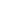 	FIRMA DEL OFERENTE	Y SELLO ACLARATORIODIRECCIÓN DE REGISTRO Y CONTROL DE GESTIÓNMINISTERIO DE INFRAESTRUCTURA, ENERGÍA Y PLANIFICACIÓN DE LA PROVINCIA DEL CHUBUTDECLARACIÓN JURADA DE CORREO ELECTRÓNICO (E-MAIL)				Manifestamos en carácter de declaración jurada que las comunicaciones y/o notificaciones que efectúe la Dirección de Registro y Control de Gestión dependiente del Ministerio de Infraestructura, Energía y Planificación de la Provincia del Chubut al correo electrónico declarado en la presente, se considerarán fehacientes a todos los efectos legales.“Aceptamos que cualquier modificación en el correo declarado, lo informaremos dentro de las 24 horas de producido, consignando la nueva dirección electrónica en formulario similar al presente”.………….…………….……….………………………………FIRMA Y ACLARACIÓN DEL PROPONENTE.CUIT/ CUIL Nº:…………………………………………I N F O R M A N T EDOMICILIO  y  CÓDIGO POSTAL Cont. Empl.Nombre y ApellidoTit. Prof.Nº MatrículaConsejoRAZÓN SOCIAL:.. ........................................................................................................................DOMICILIO REAL:..............................................................................................................TELÉFONO/FAX Nº:............................................................................................................CORREO ELECTRÓNICO:..................................................................................................LOCALIDAD:........................................................................................................................DOMICILIO LEGAL:............................................................................................................TELÉFONO/FAX Nº:............................................................................................................CORREO ELECTRÓNICO:..................................................................................................LOCALIDAD:........................................................................................................................LUGAR Y FECHA:.................................................................................................................RAZÓN SOCIAL:.................................................................................................CORREO ELECTRÓNICO:....................................................................................LUGAR Y FECHA:...............................................................................................